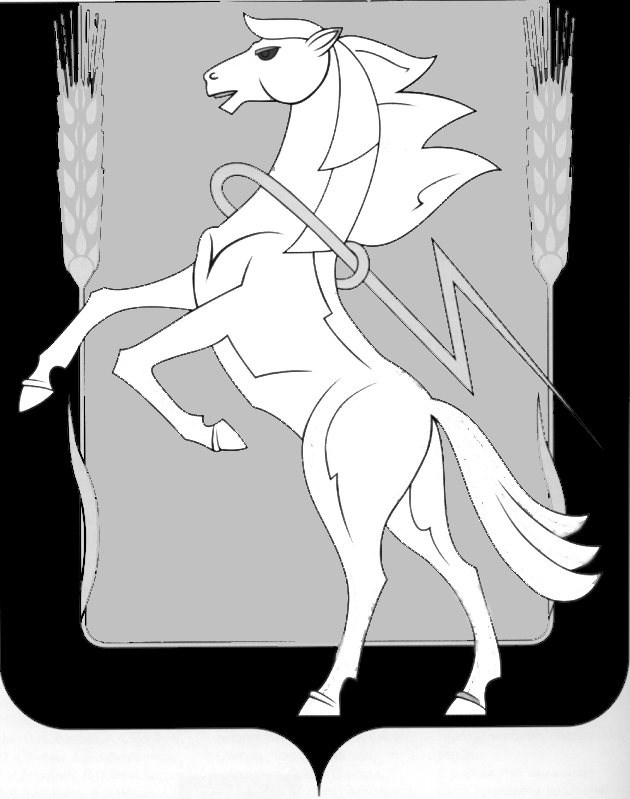 СОБРАНИЕ ДЕПУТАТОВ СОСНОВСКОГО МУНИЦИПАЛЬНОГО РАЙОНАШЕСТОГО СОЗЫВАРЕШЕНИЕ от «15» ноября 2023 года № 577О        Почетных     гражданахСосновского муниципальногорайона Челябинской области Заслушав и обсудив доклад заместителя Председателя комиссии по награждению администрации Сосновского муниципального района О.В. Осиповой, Собрание депутатов Сосновского муниципального района шестого созыва РЕШАЕТ:1. Присвоить звание «Почетный гражданин Сосновского муниципального района»:1) Агафоновой Марии Борисовне,2) Вальтеру Владимиру Романовичу,3) Данилову Владимиру Владиславовичу,4) Русаковой Ираиде Игоревне,5) Юстусу Павлу Рудольфовичу.  2. Опубликовать настоящее Решение в газете «Сосновская Нива» и разместить в официальном сетевом издании «Официальный интернет-портал правовой информации Сосновского муниципального района Челябинской области» http://Сосновский74.рф в сети «Интернет».Председатель Собрания депутатов Сосновского муниципального района	          		                                       Г.М. Шихалёва